Министерство образования и науки РФОткрытая региональная межвузовская олимпиада 2017-2018 (1 тур)География8-9 классы2 вариантI. Т е с т о в ы е з а д а н и я1. Определить  слой атмосферы по описанию.        Это самый нижний слой атмосферы от подстилающей поверхности. Его верхняя граница находится на высоте 8—10 км в полярных, 10—12 км в умеренных и 16—18 км в тропических широтах; зимой ниже, чем летом. Нижний, основной слой атмосферы содержит более 80 % всей массы атмосферного воздуха и около 90 % всего имеющегося в атмосфере водяного пара. Здесь сильно развиты турбулентность и конвекция, возникают облака, развиваются циклоны и антициклоны. Температура убывает с ростом высоты со средним вертикальным градиентом 0,65°/100 м.2 балла2. Расположите географические объекты в направлении восток- запад, начиная с самого восточного из них до самого западного:А) озеро ИльменьБ)  БайкалВ)  ЧаныГ)  Ханка   Запишите получившуюся последовательность   букв.                                                                          4 балла3. Выберите из предложенного списка названия теплоэлектростанций России: А) Невиномысская Б) БилибинскаяВ) Зейская Г) РязанскаяД) СургутскаяЕ) БогучанскаяЖ) ЗаинскаяЗ) Угличская         Запишите буквы, под которыми указаны верные ответы.                                                                                 4 балла4. Расположите перечисленные субъекты в порядке увеличения доли пашни в структуре сельскохозяйственных угодий:А) Краснодарский крайБ) Свердловская областьВ) Чукотский АО                                                                                                                                              Г) Архангельская область      Д) Оренбургская область                                                                                                                               5 баллов5. Из По данным Росстата и Росприроднадзора, общий объем выбросов загрязняющих веществ в атмосферу в 2015 г. составил 31,3 млн т, в т.ч. 17,3 млн т – от стационарных источников, остальное – от нестационарных источников. Выберите из ниже перечисленных признаков, процессов и явлений те, которые способствуют загрязнению атмосферы или являются результатом такого загрязнения.озоновые дырыстроительство гидроэлектростанцийлесные пожары  мелиоративные работыинтродукция аварии на танкерахинверсия температурциклоныиспользование угля на электростанциях браконьерствоселисмогувеличение количества автотранспортасброс неочищенных сточных вод в водоёмыперевыпас скота  Запишите цифры, под которыми указаны верные ответы.  Назовите один экономический район (или федеральный округ) и три субъекта России,  лидирующих по объему выбросов загрязняющих веществ от стационарных источников. Перечислите отрасли – главные источники загрязнения этих территорий.                                                                                    14 балловII. Р а с ч ё т н ы е  и а н а л и т и ч е с к о–л о г и ч е с к и е з а д а н и я6. Определите субъект России по его национальному составу (по данным  Всероссийской переписи населения 2010 года)  и название пропущенного в перечне этноса: русские – 56,6 %, ………… – 33,9 %, казахи – 6,2 %, кумандинцы и украинцы — по 0,5 %,  лица других национальностей — 2,3 %.4 балла7. Впишите название пропущенного географического объекта:       1) Пермский край  –………. –  Тюменская область – Омская область       2)  Кама  – Волга –……….– Дон 4 балла8. Весь земной шар по природным условиям делят на зоны. Для каждой из них характерен определенный тип климата, растительности, почв и животного мира. На каждом материка (кроме одного) можно насчитать несколько природных зон.        Назовите материк, где природные зоны имеют субширотное простирание? Каковы причины такого расположения? Какая природная зона занимает наибольшую площадь на материке? В этой природной зоне следующие показатели солнечной радиации (в МДж/м²): прямая — 200, рассеянная — 100, отраженная — 45. Определите альбедо земной поверхности в данной зоне. От каких факторов зависит величина отражательной способности?           Разнообразие природы материка связано не только с географическим положением, но и с чрезвычайной сложностью строения земной коры. Опишите главные и отличительные особенности рельефа и тектонического строения материка. Как проявляются здесь современные геологические процессы?  На территории какого национального парка находится один из крупнейших и самых известных супервулканов – одно из природных чудес Америки и мира? Каковы максимальная и минимальная высоты абсолютные материка?                                                                                                                                                         30 баллов9. Рассмотрите орографическую схему горной системы. Ответьте на вопросы:Что это за горная система? Назовите самую высокую вершину этой горной системы и её высоту. На территории какого субъекта РФ она  находится?По территории каких стран протянулась эта горная система?Есть ли здесь вулканы?Перечислите три главные отрасли специализации, получившие развитие во всех крупных странах  этой горной системы.Назовите три  самые большие коренные национальности России, входящие в число 15 крупнейших по численности  и проживающие на этой территории.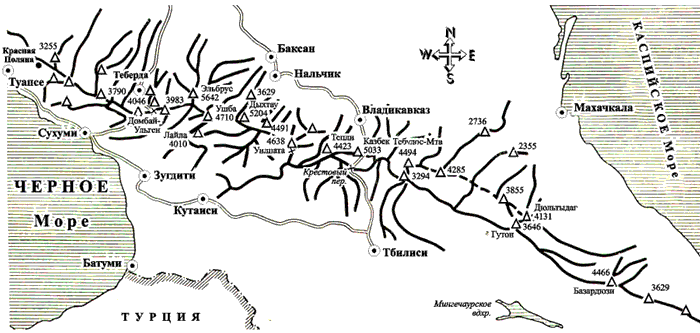 30 балловМАКСИМАЛЬНОЕ КОЛИЧЕСТВО БАЛЛОВ  - 100ЖЕЛАЕМ ВАМ УДАЧИ!                                                                   Министерство образования и науки РФОткрытая региональная межвузовская олимпиада 2017-2018 (1 тур)География10 класс2 вариантТ е с т о в ы е з а д а н и яВыберите из предложенного списка газ, который не содержатся в атмосферном воздухе: водород, азот, аргон, этан, кислород, озон, углекислый газ, криптон, гелий, метан, неон.2 балла2. В настоящий момент в мире действует  194 АЭС с 436 реакторами. Выберите из предложенного списка страны-лидеры по выработке энергии на АЭС (более 40 % энергии от общей выработки в стране производят АЭС): А) УкраинаБ) РоссияВ) Китай Г) СШАД) СловакияЕ) ФранцияЖ) ПарагвайЗ) Бельгия       Запишите буквы, под которыми указаны верные ответы.                                                                                 4 балла3. Выберите показатели, которые характерны и для  Индии, и для России:А) члены АСЕАНБ) республики по форме правленияВ) урбанизированные страныГ) входят в пятёрку стран-лидеров по производству электроэнергии Д)  высокая грамотность населенияЕ) реализуют космические программыЖ) многонациональные страныЗ) экспортёры программного обеспечения       Запишите буквы, под которыми указаны все правильные варианты ответа.                                        4 балла 4. По космическому снимку определите город по очертанию реки, протекающей по его территории: 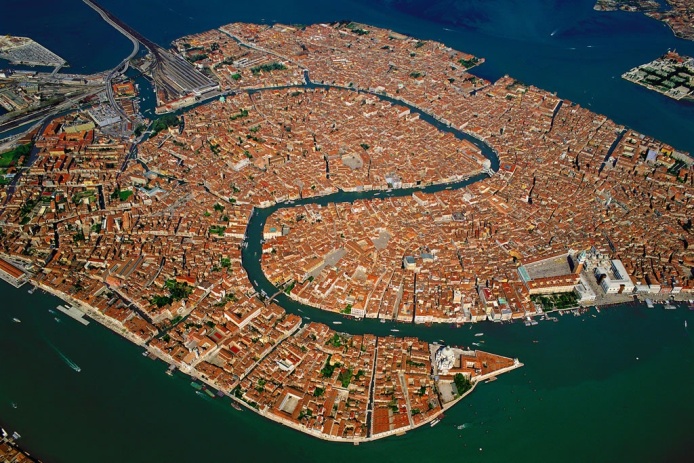 А) ВенецияБ) МоскваВ) АмстердамГ) Мюнхен                                                   5 баллов5. Выберите из предложенного списка термины, обозначающие местные ветры:А) пассатБ) муссонВ) буряГ) афганецД) бай-уЕ) чинукЖ) баргузинЗ) изогиетаИ) сироккоК)  левантинец         Запишите буквы, под которыми указаны правильные ответы.                                                       5 баллов6. Найдите соответствие между полуостровом и названием ООПТ, созданным на его территории: к  каждому  элементу первого столбца подберите соответствующий элемент из второго столбца.10 баллов 7. Найдите соответствие между группой условных знаков, их названием и изображением: к  каждому  элементу первого столбца подберите соответствующий элемент из второго и третьего столбцов.12 балловII. Р а с ч ё т н ы е  и  а н а л и т и ч е с к о–л о г и ч е с к и е з а д а н и я8. Впишите название пропущенного географического объекта:       1) Таджикистан  –………. –  Казахстан – Россия       2)  Чёрное море  –………  – Европейский канал – Рейн4 балла9.  Определите субъект  России по описанию. Ответьте на дополнительные вопросы.По численности населения титульный народ этого субъекта входит в 10-ку крупнейших народов России. Коренной этнос своеобразен тем, что имеет один этноним, но представлен двумя этнографическими группами, имеющими различное этническое самосознание, свои литературные языки, существенные различия в антропологическом (расовом) типе, расселении, традиционном быте, материальной и духовной культуре. Народ поликонфессионален. Традиционными занятиями титульной нации этого субъекта в прошлом были пашенное земледелие и  животноводство. В начале XX века мировую известность получил скульптор Степан Дмитриевич, взявший своим псевдонимом название одной из этих этнографических групп. Он в качестве материала для своих работ использовал, в том числе, сырьё той природной зоны, в пределах которой расположен этот субъект. Определите эту природную зону, рассчитав для неё альбедо земной поверхности, зная следующие показатели солнечной радиации (в МДж/м²): прямая — 200, рассеянная — 100, отраженная — 60. От каких факторов зависит величина отражательной способности? Какова экономическая специализация этого субъекта в настоящее время? Является ли субъект высокоурбанизированным? Есть ли города-миллионеры? Перечислите их. Назовите один родственный им народ (по принадлежности к языковой группе), проживающий в одном из соседних субъектов. Ещё два родственных народа этой группы составляют абсолютное большинство населения в двух соседних странах. В административном центре этого субъекта РФ находится общественная организация «Ассоциация ….их народов», проходят международные фестивали и съезды. Также главный город этого субъекта получил право принять матчи Чемпионат мира по футболу FIFA 2018.                                                                                                   24 балла10. Рассмотрите орографическую схему горной системы. Ответьте на вопросы:Что это за горная система? Назовите самую высокую вершину этой горной системы и её высоту. Во время какой складчатости, и в какую геологическую эру сформировались эти горы? Есть ли здесь вулканы?По территории каких стран протянулась эта горная систем?Перечислите виды деятельности, которыми занято население, проживающее на высотах более 4 000 м  этой горной системы. Как можно прокормиться в таких условиях?Как называется народность, без представителей которой  не возможно восхождения на горные вершины, т.к. эти люди практически незаменимы в качестве высокогорных носильщиков-проводников. Предполагается, что у них есть наследственная высотная адаптация, благодаря которой им принадлежит большинство рекордов по восхождению на Эверест : один из них поднимался на вершину 21 раз, другой  провёл там 21 час.На территории какой страны они проживают компактно?Истоки каких крупных рек находятся в этой горной системе? В какой период года наблюдается максимум расхода воды? Почему? Какие последствия этого бывают? Назовите два типа озер по происхождению, доминирующие здесь. Могут ли там быть солёные озёра?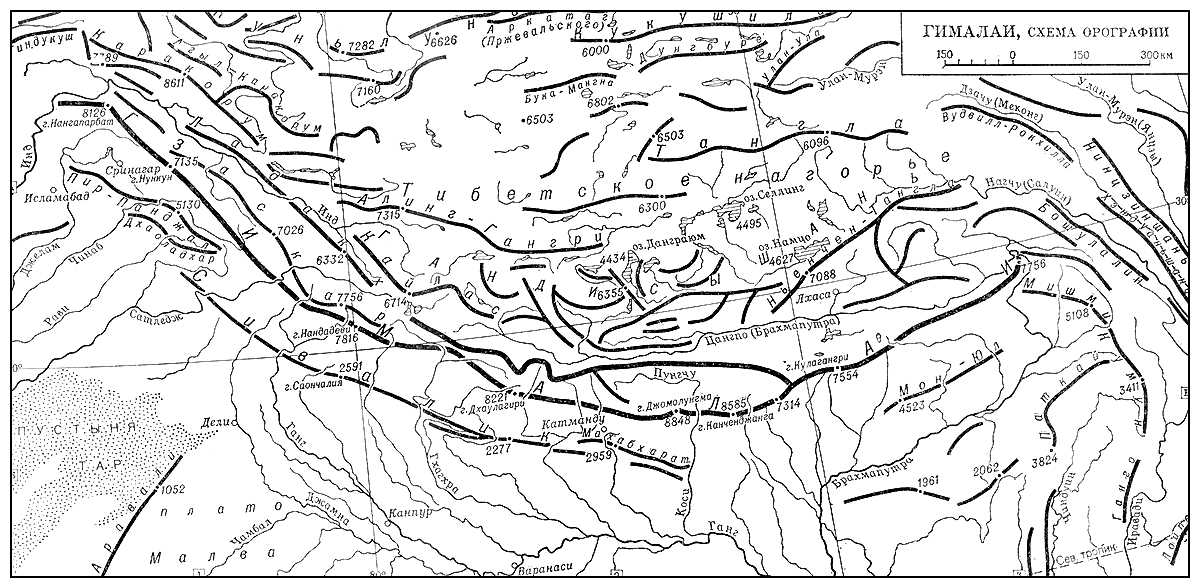 МАКСИМАЛЬНОЕ КОЛИЧЕСТВО БАЛЛОВ  - 100ЖЕЛАЕМ ВАМ УДАЧИ!                                                                   Министерство образования и науки РФОткрытая региональная межвузовская олимпиада 2017-2018 7 (1 тур)География11 класс2 вариант1. Найдите по одному лишнему слову в каждом варианте,  характеризующем отдельную страну:    А) Аргентина: субтропики, ледники, метрополитен, пампа, Парана, импортёр пшеницы;    Б)  Нидерланды: польдеры, Рейн, парламентская республика, сельдь, Гаага, фризы.2 балла2. Выберите показатели, которые характерны и для  Австралии, и для России:А) члены ОПЕКБ) республики по форме правленияВ) слабоурбанизированные страныГ) входят в пятёрку стран-лидеров по производству электроэнергии Д)  высокая грамотность населенияЕ) имеют неосвоенные и слабозаселённые территорииЖ) привлекательны для мигрантовЗ) экспортёры железной руды       Запишите буквы, под которыми указаны все правильные варианты ответа.                                        4 балла 3. В начале 2017 Г. в мире действовало  194 АЭС с 449 реакторами. Выберите из предложенного списка страны-лидеры по количеству реакторов: А) ФранцияБ) РоссияВ) Китай Г) СШАД) ГерманияЕ) БразилияЖ) ЯпонияЗ) Швейцария       Запишите буквы, под которыми указаны все правильные варианты ответа.                                        4 балла 4. Впишите название пропущенного географического объекта:       1) Азербайджан –………. –  Ирак – Саудовская Аравия       2)  озеро Альберта –……….–   Нил –  Средиземное море                                                                             4 балла5. Выберите из предложенного списка термины, обозначающие местные ветры.А) моряна Б) мистральВ) пассат Г) падунД) экзарацияЕ) галоЖ) изморосьЗ) шелоникИ) сироккоК)  рямЗапишите буквы, под которыми указаны правильные ответы.                                                          5 баллов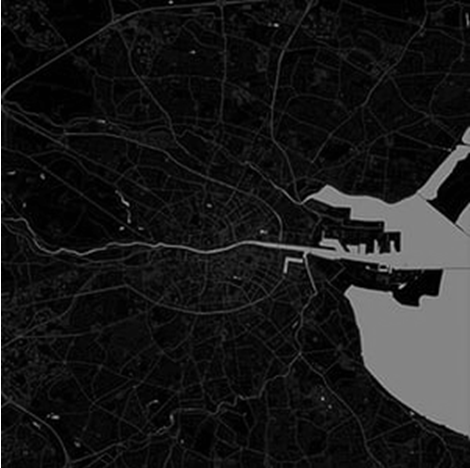 6. По космическому снимку определите город по очертанию реки, протекающей по его территории: А) Париж Б) МоскваВ) Данди (Шотландия)Г) Мюнхен                                                              5 баллов7. Найдите соответствие между группой условных знаков, их названием и изображением: к  каждому  элементу первого столбца подберите соответствующий элемент из второго и третьего столбцов.12 баллов8. Определите страну по описанию. Ответьте на вопросы.Археологические исследования подтвердили, что заселение этой территории началось примерно 26 500 лет назад. Но заселяться европейцами данный регион стал в 16 веке, когда за ним и закрепилось современное название. Три страны соперничали за овладение этой землёй. С тех пор и до середины XX века ему пришлось отстаивать свою независимость и «собирать» в единое целое территорию, формирование которой завершилось только в 1999 г. В настоящее время страна является  федеративным государством, состоящим из 10 провинций и 3 территорий.  Но генерал-губернатора назначает монарх другой страны. Как такое возможно? Одновременно  — это парламентарная страна с демократической традицией. Она – одна из самых богатых стран мира с высоким доходом на душу населения, с многоотраслевой постиндустриальной экономикой. При этом является необычной среди развитых стран из-за важности своего сырьевого сектора, в котором лесозаготовка и нефтяная промышленность являются самыми важными отраслями. В торгово-экономическом отношении на первом плане для этой страны находятся отношения с соседней страной, с которой она делит самую длинную неохраняемую границу в мире, сотрудничает на разных уровнях и для которой является важнейшим торговым партнёром согласно договору о торговле, подписанному тремя странами региона в 1992 г.  О какой соседней стране идёт речь? Членом какой общей экономической организации они являются? Кто третий их «компаньон» в этой организации? Почему национальный девиз этой страны «от моря до моря»?15 баллов9. Разнообразие живых организмов, обитающих на Земле, складывалось в течение длительного периода эволюции – более 4 миллиардов лет. Сейчас темпы исчезновения отдельных биологических видов в 50— 100 раз превышают естественный показатель. В каталоги внесены 14 млн видов животных и растений, исчезнувших к настоящему времени. Примерно 25% всех биологических видов животных и растений планеты угрожает исчезновение в ближайшие 20—30 лет. Выберите из ниже перечисленных признаков, процессов и явлений те, которые непосредственно способствуют сокращению или исчезновению естественной фауны.озоновые дырыстроительство гидроэлектростанций без рыбоходовкарьерылесопосадкиинтродукция свалки промышленных и бытовых отходовизбыточное внесение минеральных удобренийсмогиспользование угля на электростанцияхбраконьерствообразование овраговлесные пожарыувеличение количества автотранспортасброс неочищенных сточных вод в водоёмыперевыпас скота        Запишите цифры, под которыми указаны верные ответы.  Объясните суть термина под № 5 в представленном списке.  Какие бывают разновидности интродукции? Зачем её проводили? Приведите по одному примеру каждой разновидности. Последствия интродукции могут быть положительные и отрицательные. Прокомментируйте этот тезис несколькими примерами.23 баллов10. Рассмотрите орографическую схему горной системы. Ответьте на вопросы:Что это за горная система? Во время какой складчатости, и в какую геологическую эру сформировались эти горы? По территории каких стран протянулась эта горная систем?Назовите самую высокую вершину этой горной системы и её высоту. Есть ли здесь вулканы? Могут ли быть землетрясения? Бывает ли снег на ней?Кто является коренным населением страны, на территории которой расположена большая часть это горной системы? Кто пришёл на эту территорию позже, но их язык сейчас – государственный? На север этой страны распространён также язык бывшей метрополии. Какой? Какая религия здесь является государственной?Перечислите виды деятельности, которыми занято проживающее здесь население. Как можно прокормиться в таких условиях?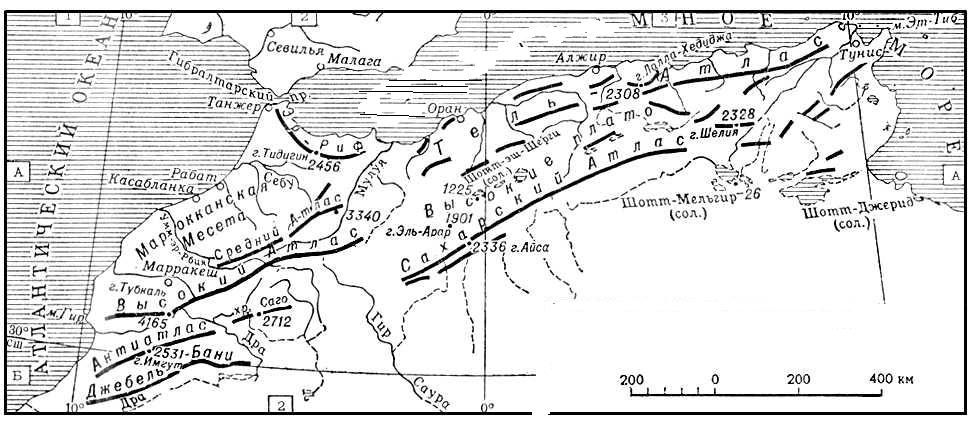 26 балловМАКСИМАЛЬНОЕ КОЛИЧЕСТВО БАЛЛОВ  - 100ЖЕЛАЕМ ВАМ УДАЧИ!                                                                   Название полуостроваНазвание ООПТА. Ямал1. ЭверглэйдсБ. Индокитай2. Кандалакшский В. Кольский3. АнгкорГ. Флорида4. РогенД. Скандинавский5. НижнеобскийГруппа условных знаковНазваниеИзображениеI. Объекты гидротехнические1. Горелый лесА 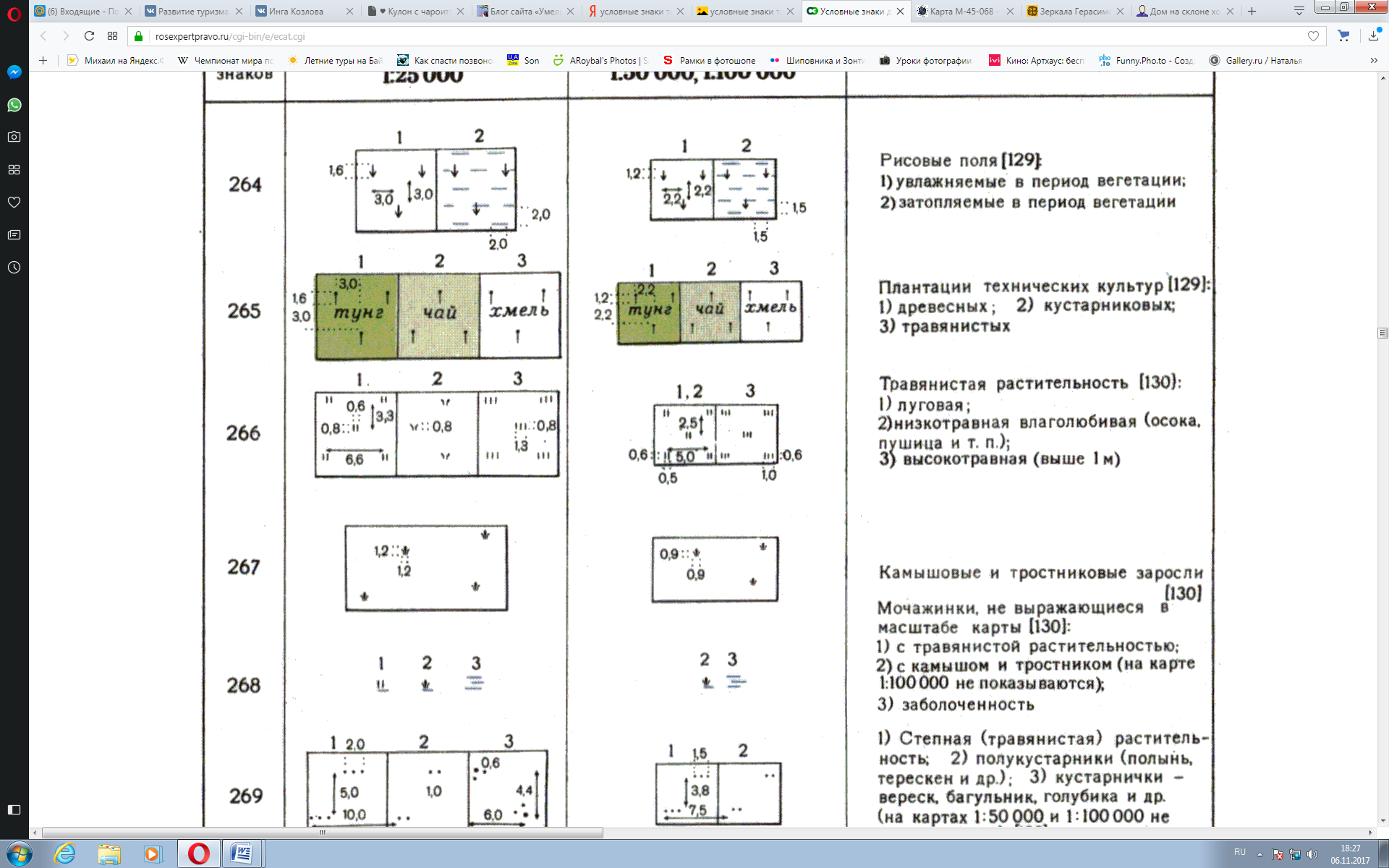 II. Рельеф2. Рисовые поляБ       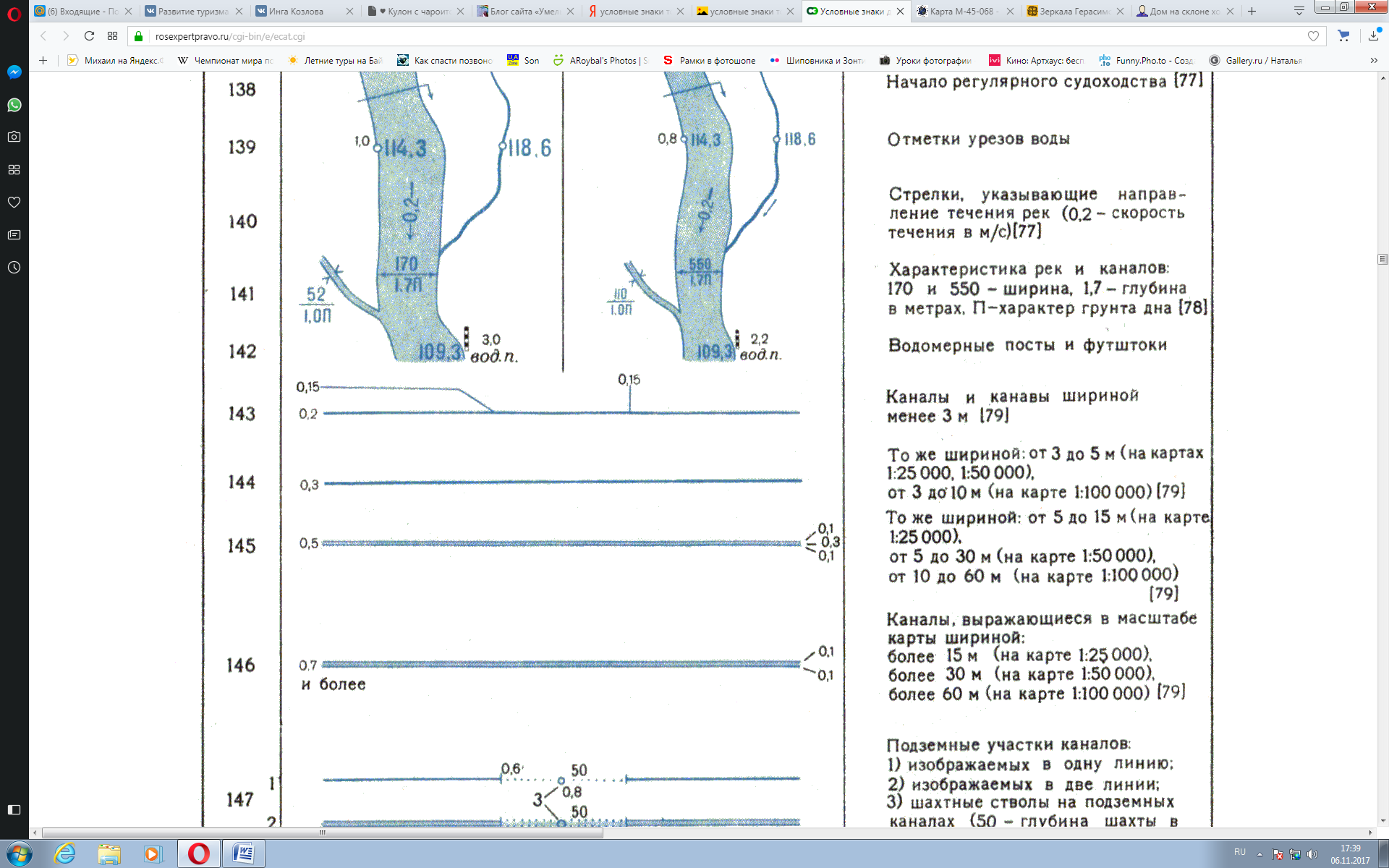 III. Культурная растительность3. Скалы-останцыВ       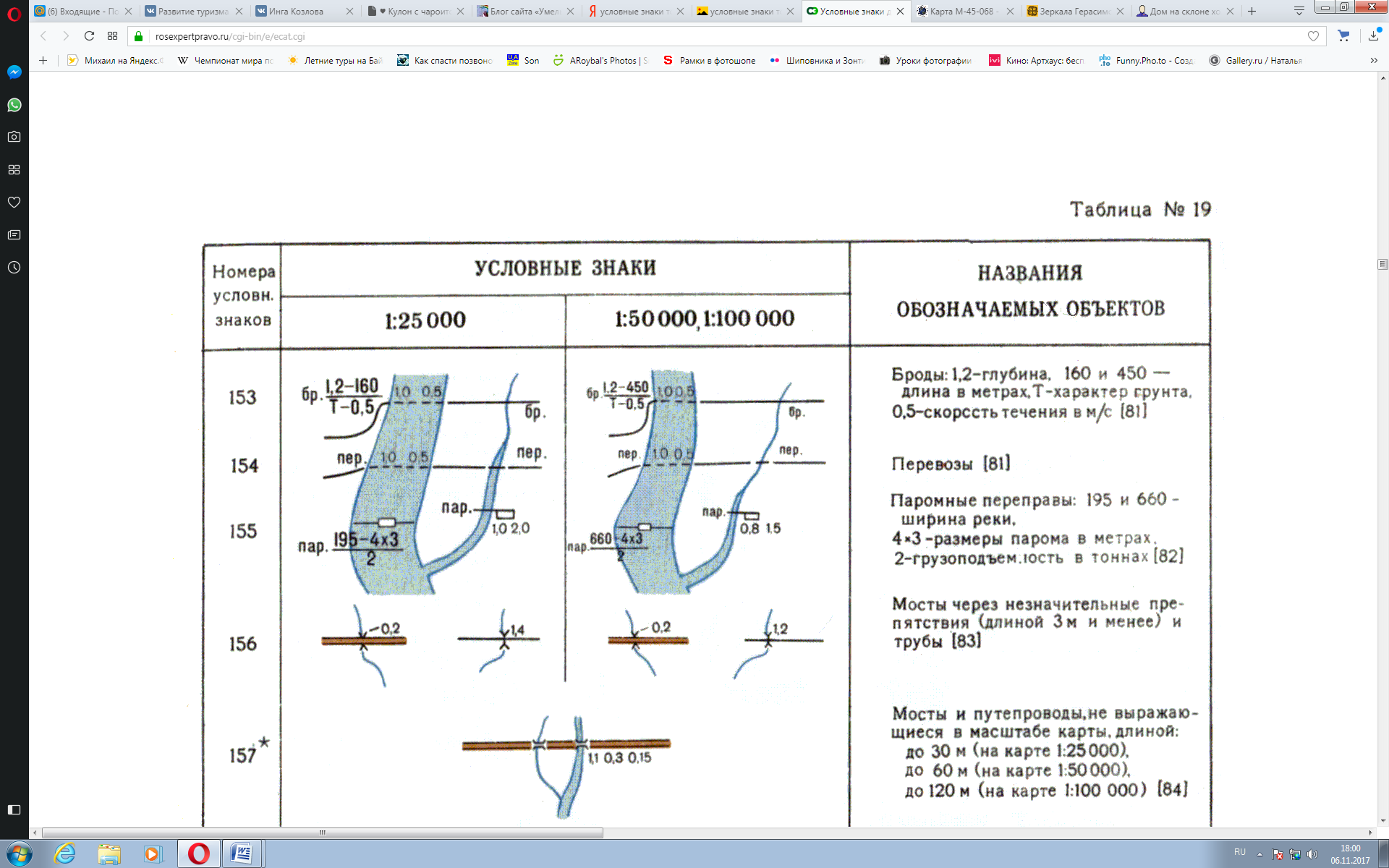 IV. Естественная растительность4. Паромная переправа и ее характеристики Г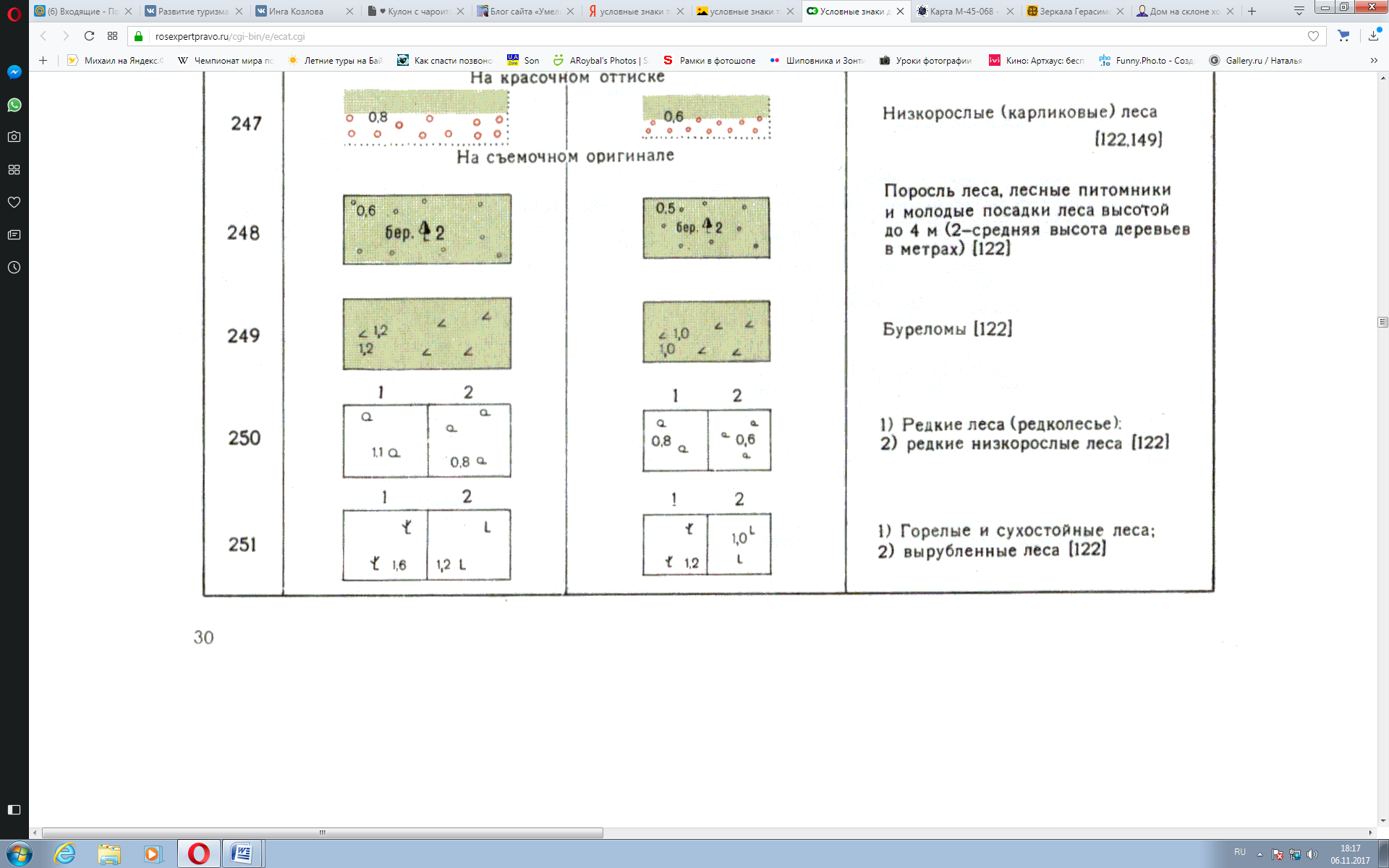 Д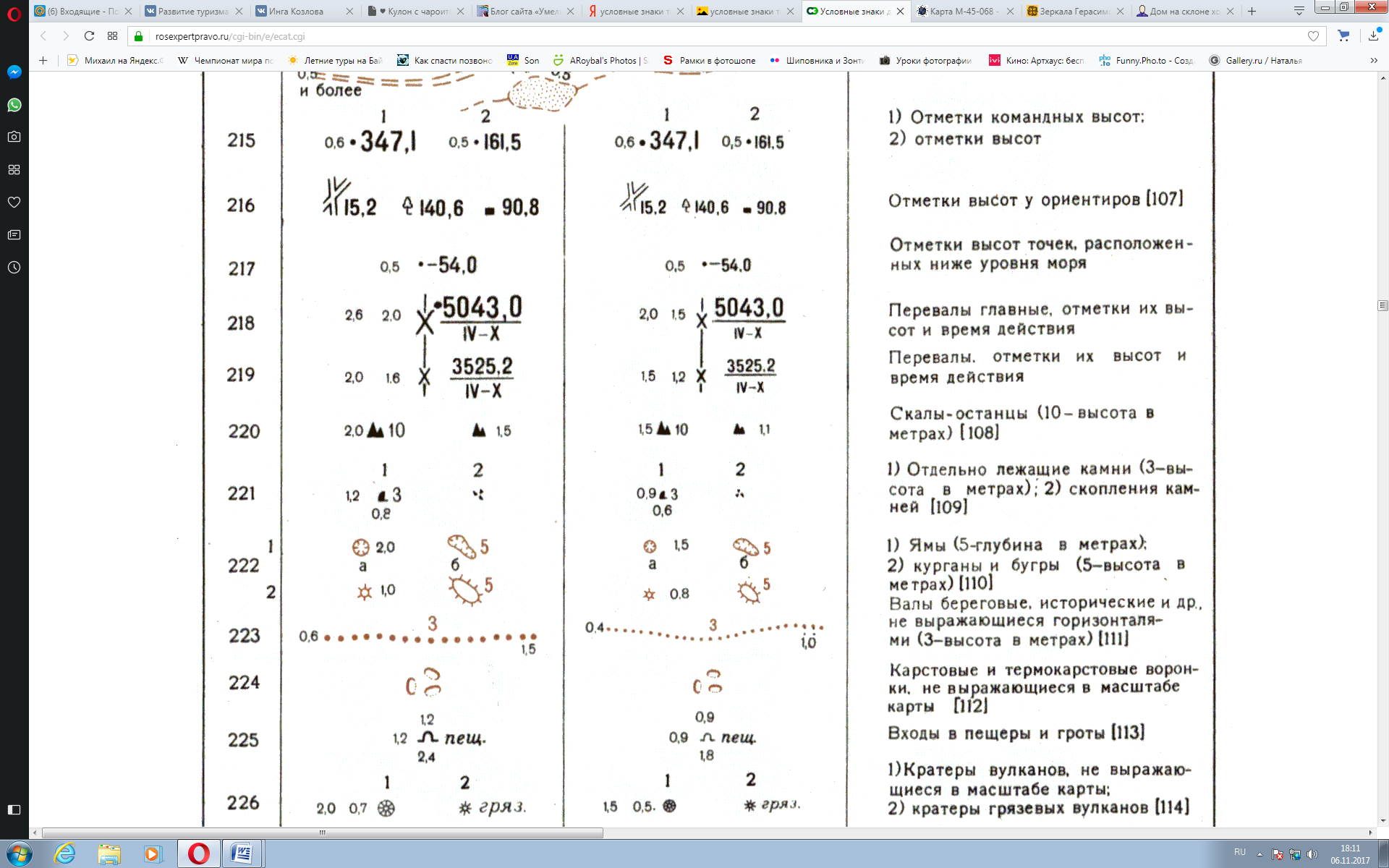 Группа условных знаковНазваниеИзображениеI. Объекты, относящиеся к гидрографии1. ГоризонталиА II. Грунты и микроформы рельефа2. Рисовые поляБ         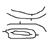 III. Культурная растительность3. ОползниВ       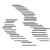 IV. Рельеф 4. Болота проходимыеГД 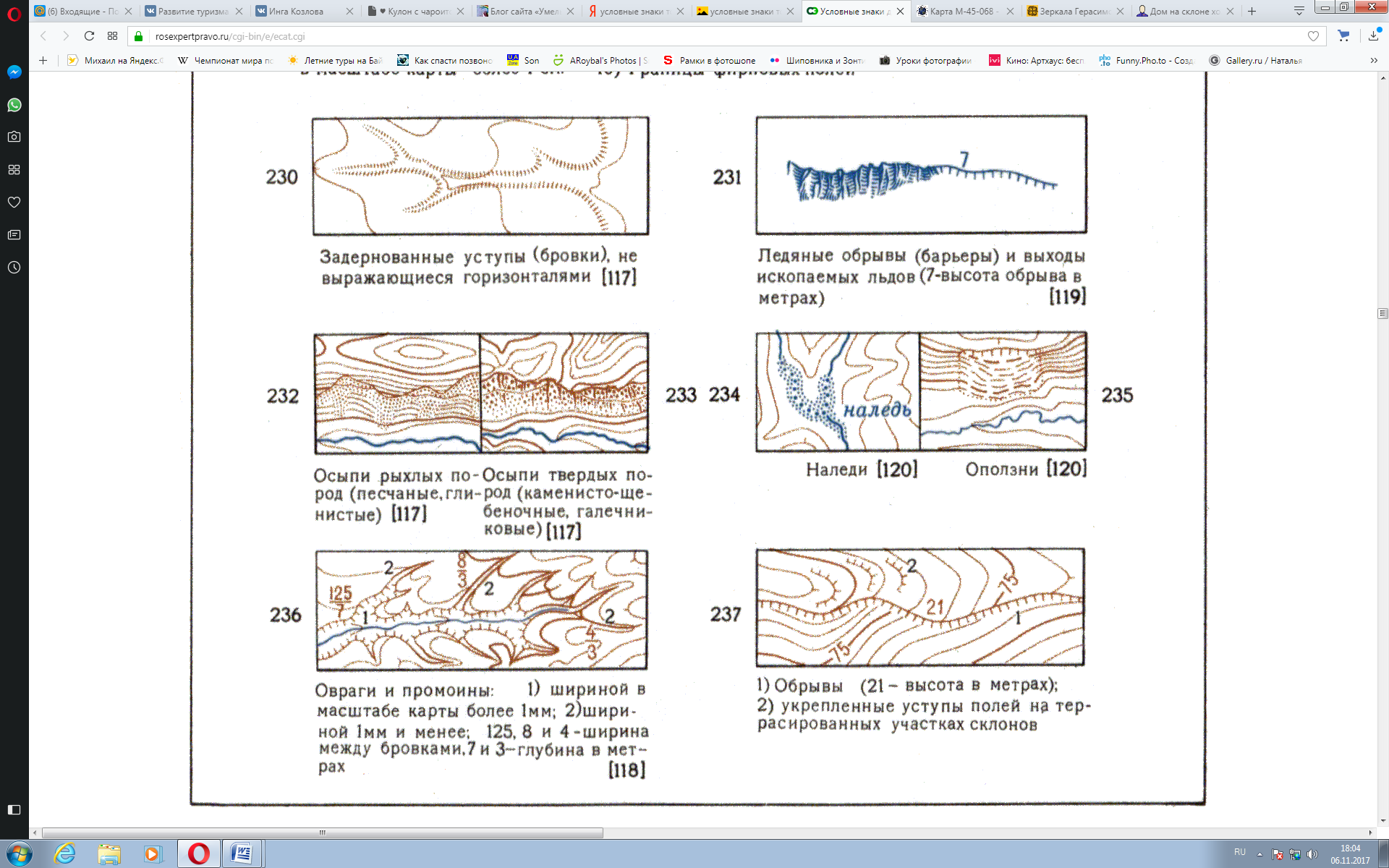 